Publicado en  el 16/05/2014 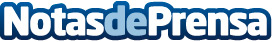 CEMEX anuncia nuevo Presidente de Consejo y nuevo Director GeneralCEMEX, S.A.B. de C.V. ("CEMEX") (BMV: CEMEXCPO) anunció hoy que su Consejo de Administración, por decisión unánime, ha designado al Ing. Rogelio Zambrano Lozano como Presidente del Consejo de Administración y al Lic. Fernando González Olivieri como Director General, ambos nombramientos efectivos inmediatamente.Datos de contacto:CEMEXNota de prensa publicada en: https://www.notasdeprensa.es/cemex-anuncia-nuevo-presidente-de-consejo-y_1 Categorias: Construcción y Materiales http://www.notasdeprensa.es